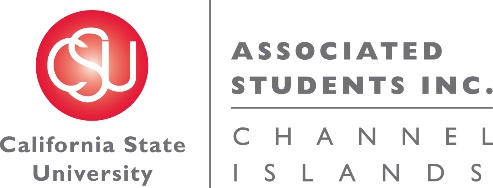 NOTICE OF MEETING OF THE BUDGET ALLOCATION AND SPENDING COMMITTEE OF ASSOCIATED STUDENTS OF CSU CHANNEL ISLANDS, INC.NOTICE IS HEREBY GIVEN, to the general public and to all of the Board of Directors of Associated Students of CSU Channel Islands, Inc., a California nonprofit public benefit corporation, that:A meeting of the Budget Allocation and Spending Committee (BASC) will be held on Thursday, November 10, 2016 at 7:40 a.m., pursuant to Education Code Section 89921 et seq., at California State University Channel Islands, Student Union Coville Conference Room, located at One University Drive, Camarillo, CA 93012, to consider and act upon the following matters:Call to Order: 7:32 a.m.Members present: Corinne Smith, Elizabeth Heim, Helen Mancias, Dr. Susan Andrzejewski, Jennifer MossMembers of the public: Genesis DeLong, Cindy DerricoApproval of Agenda:M/S/P (H. Mancias/E. Heim)
Motion passed 4-0-1Approval of Minutes: NonePublic Forum: NoneOld Business: NoneNew Business:INFORMATIONAL ITEM: Budget Request Presentations7:30 am Wellness and Athletics/Wellness Promotion & Education (Edwin Lebioda)7:50 am Student Organizations & Involvement (Russell Winans)8:10 am University Outreach (Venus Tamayo)Future BASC Agenda Items:BASC Procedures UpdatesASI Entity Budget Requests PresentationsASI Administration Budget Request PresentationStudent Union Budget Request PresentationCampus Areas Budget Request PresentationOverage of ASI reservesNon-renewed student organization allocationPermanent BASC meeting timeQuestions:Adjournment: 8:33 a.m.Next BASC Meeting is scheduled for Wednesday, November 17 at 7:40 a.m. in the Student Union Coville Conference Room.  Minutes respectfully submitted by Genesis DeLong, ASI Interim Director.